第7回日本海総合男子ソフトボール選手権大会ソフトボールクリニック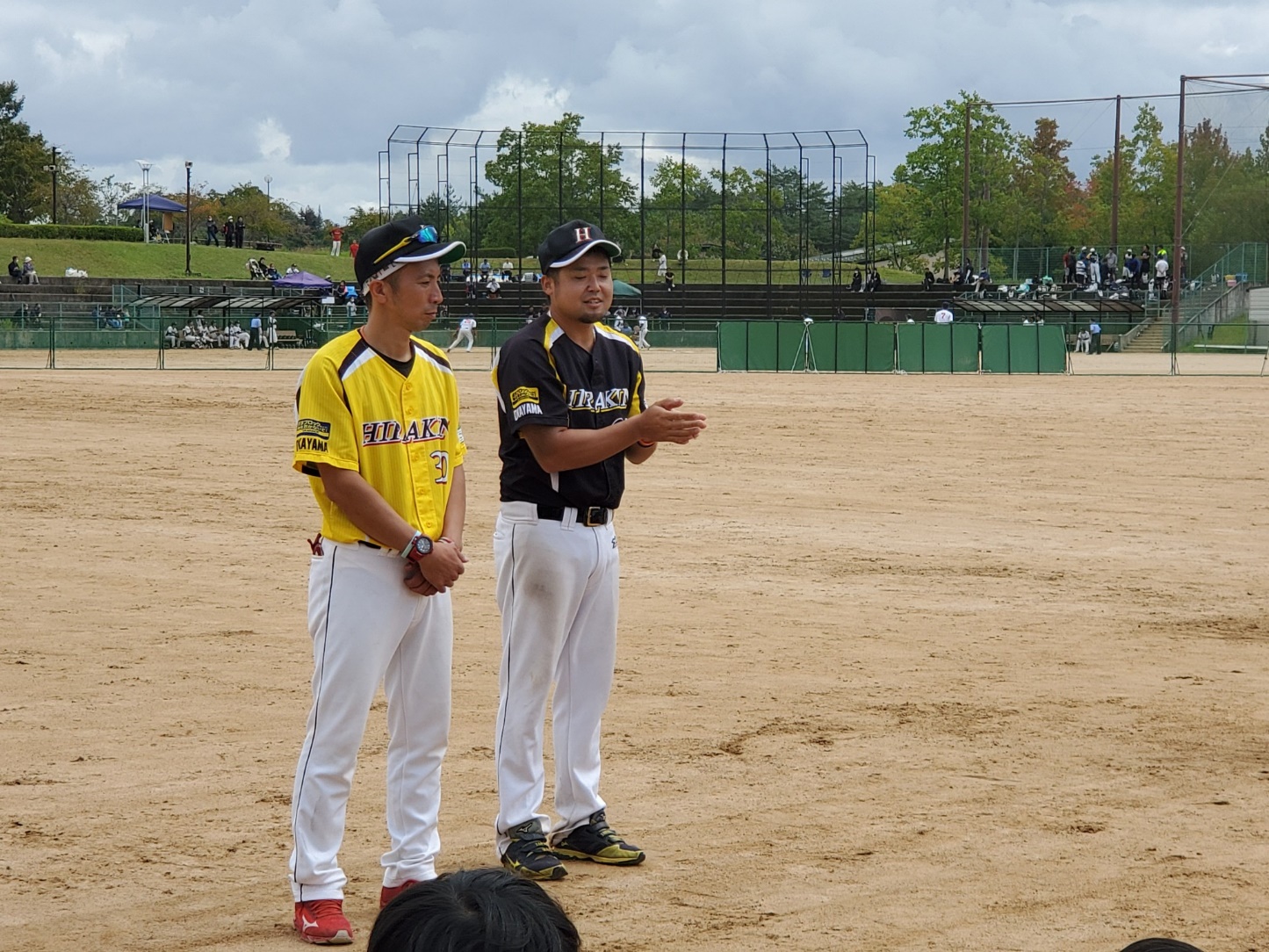 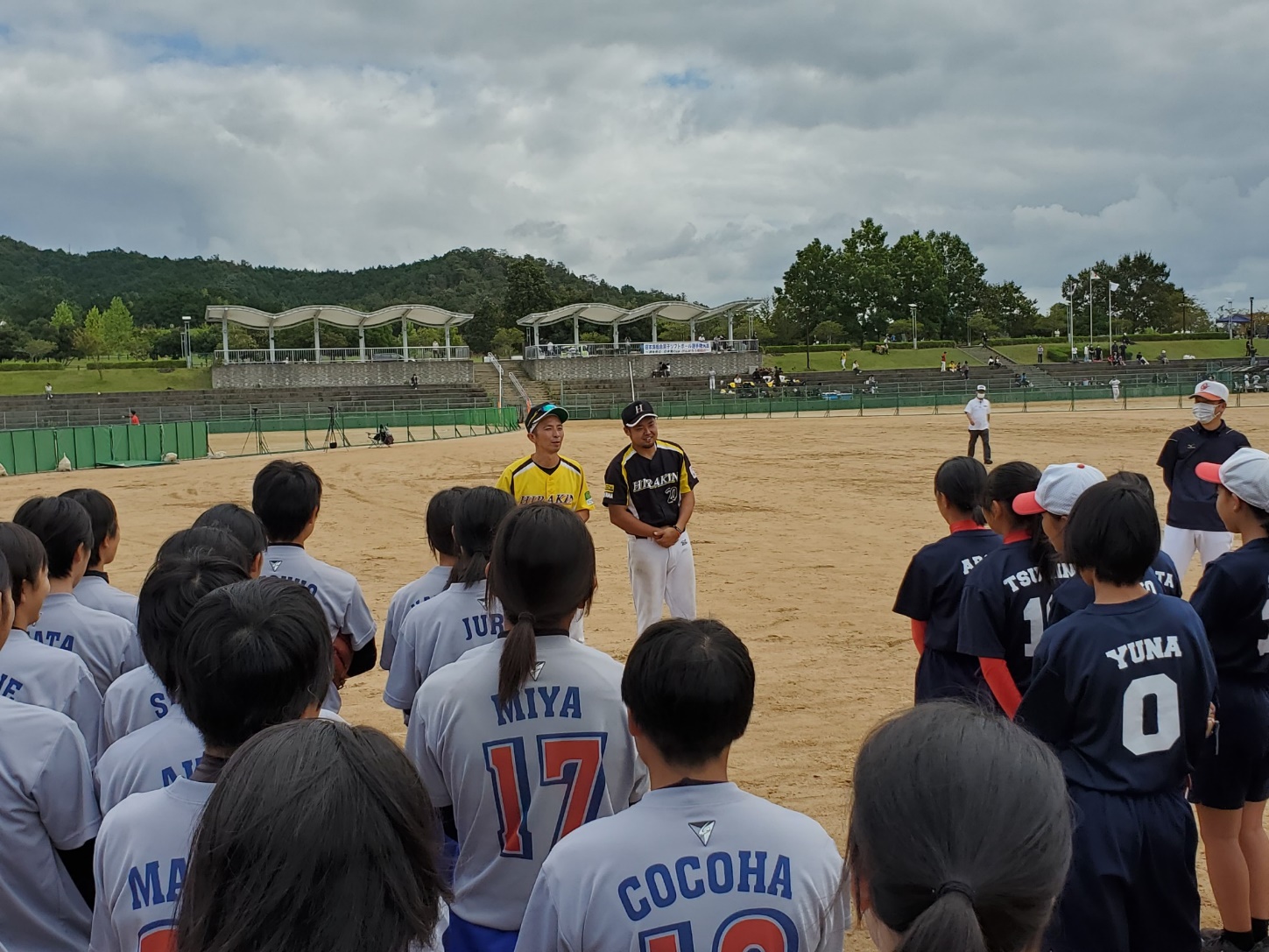 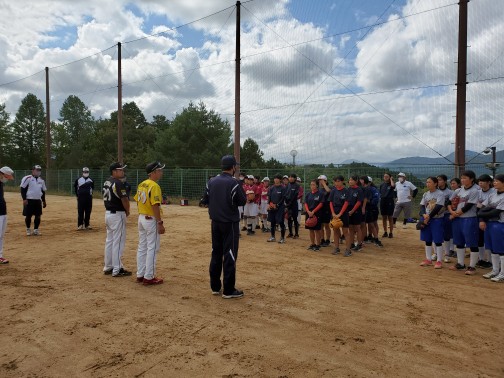 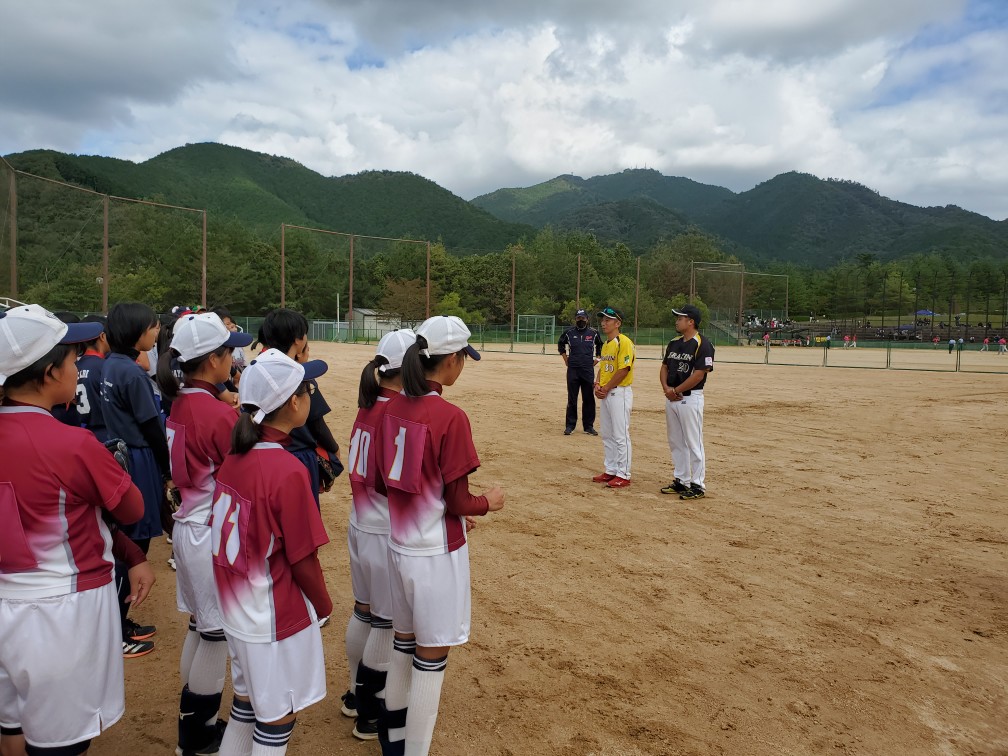 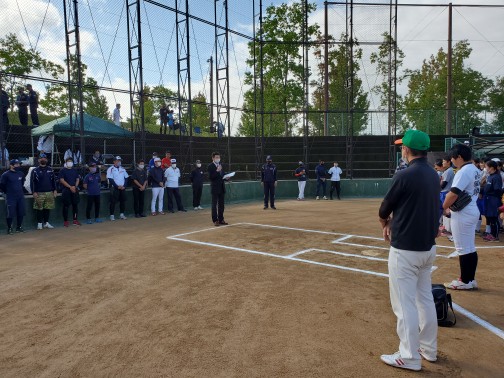 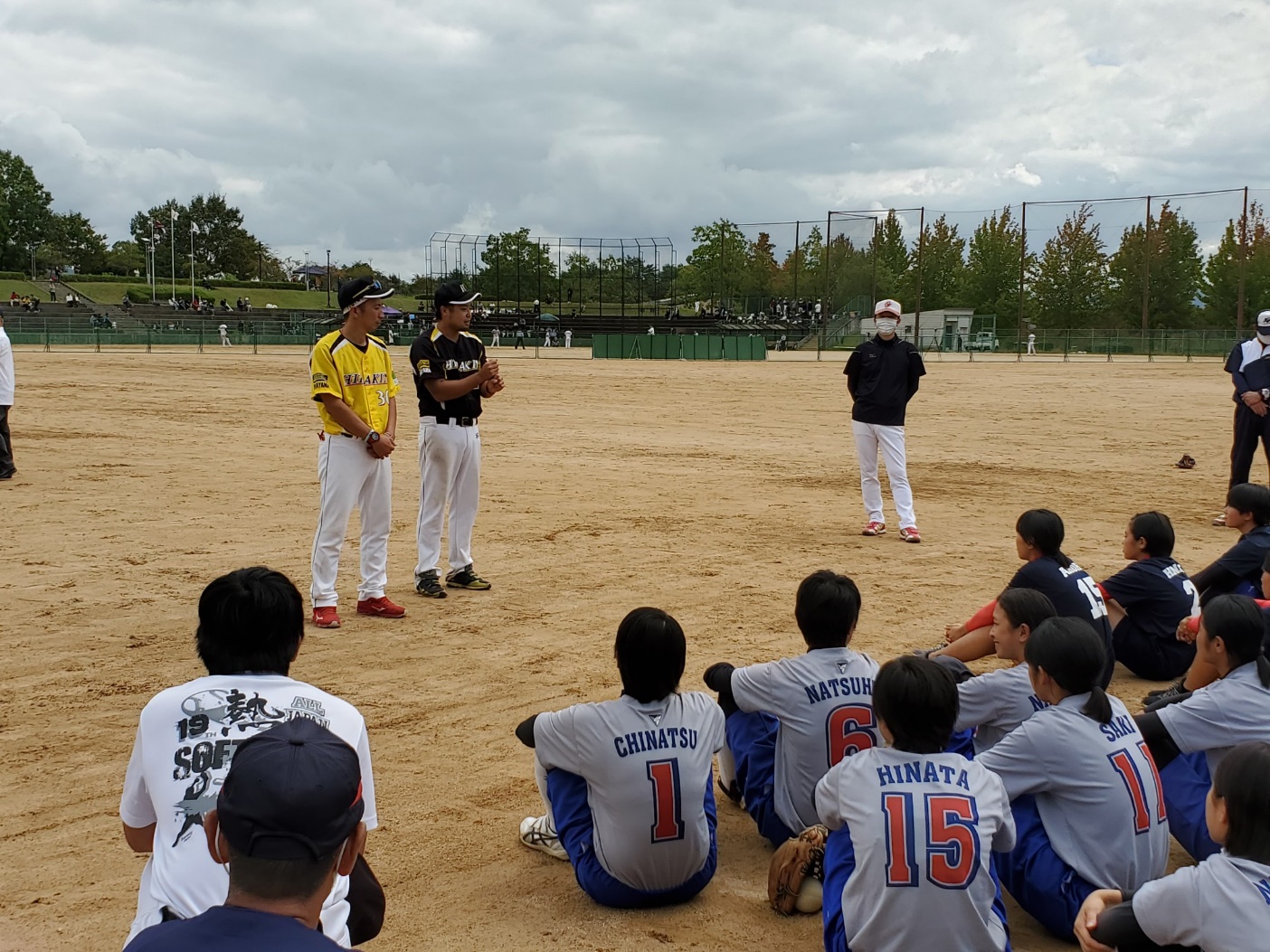 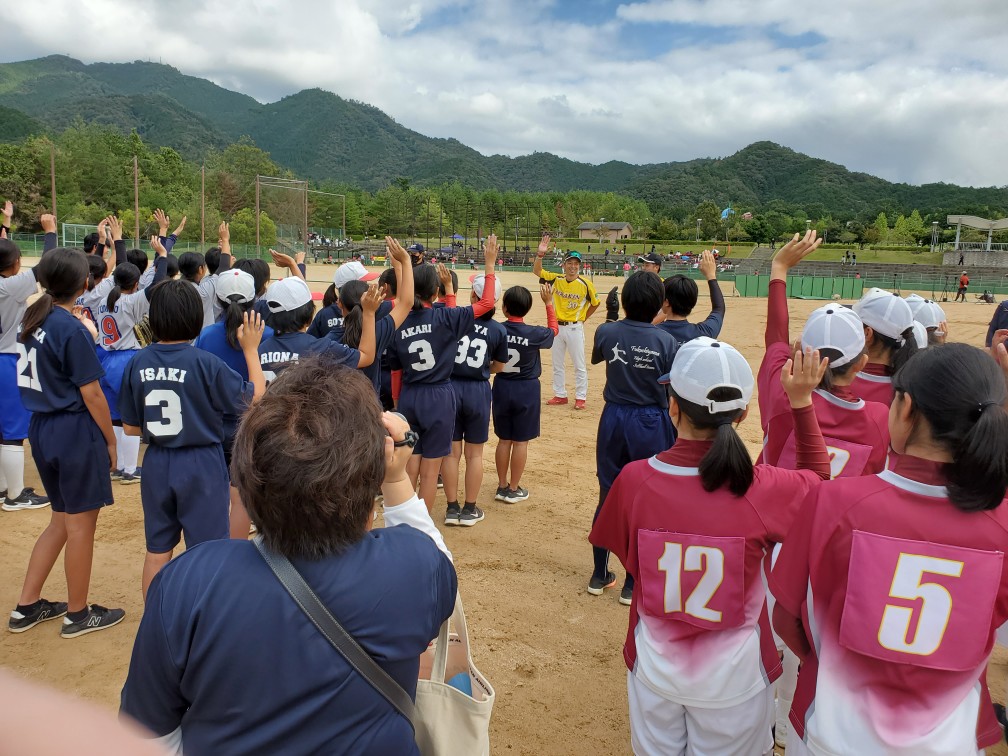 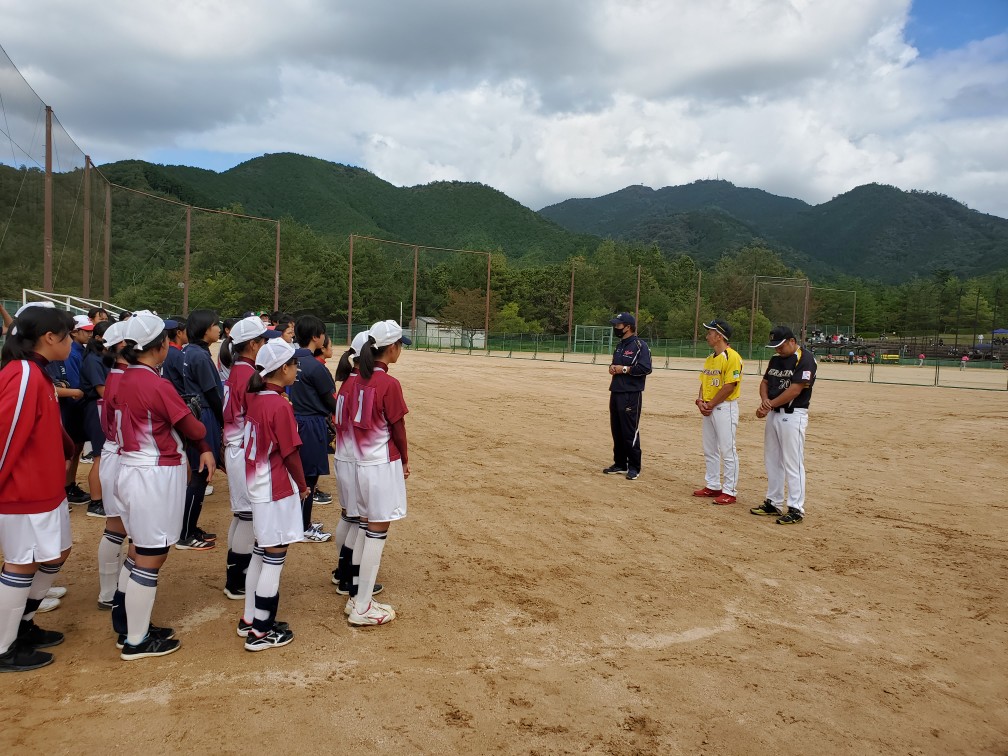 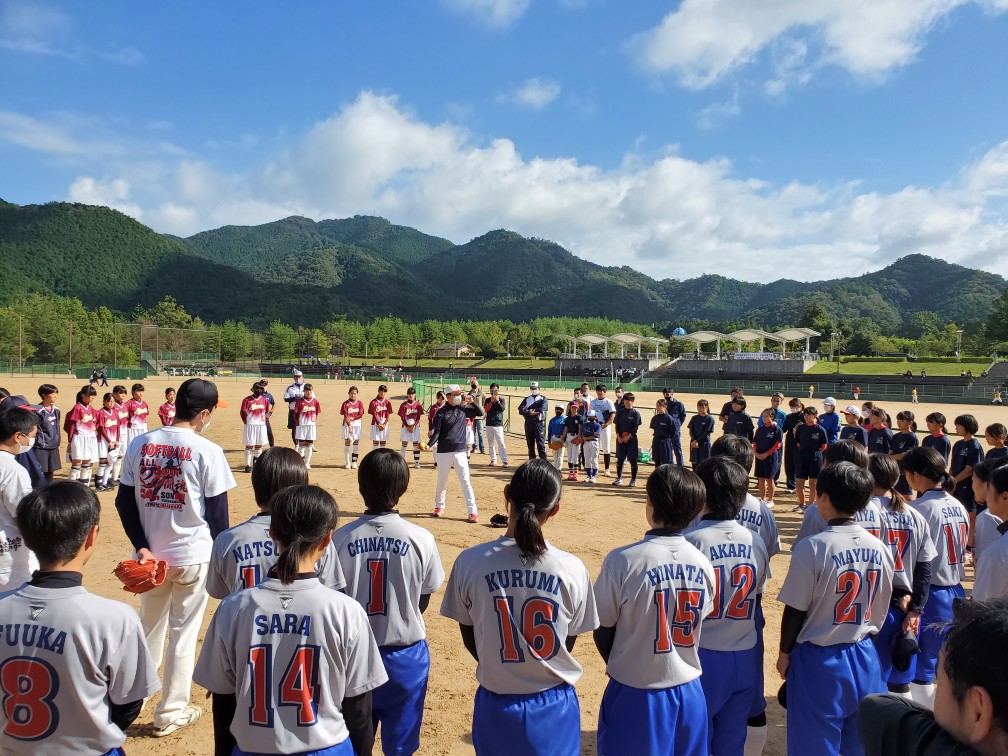 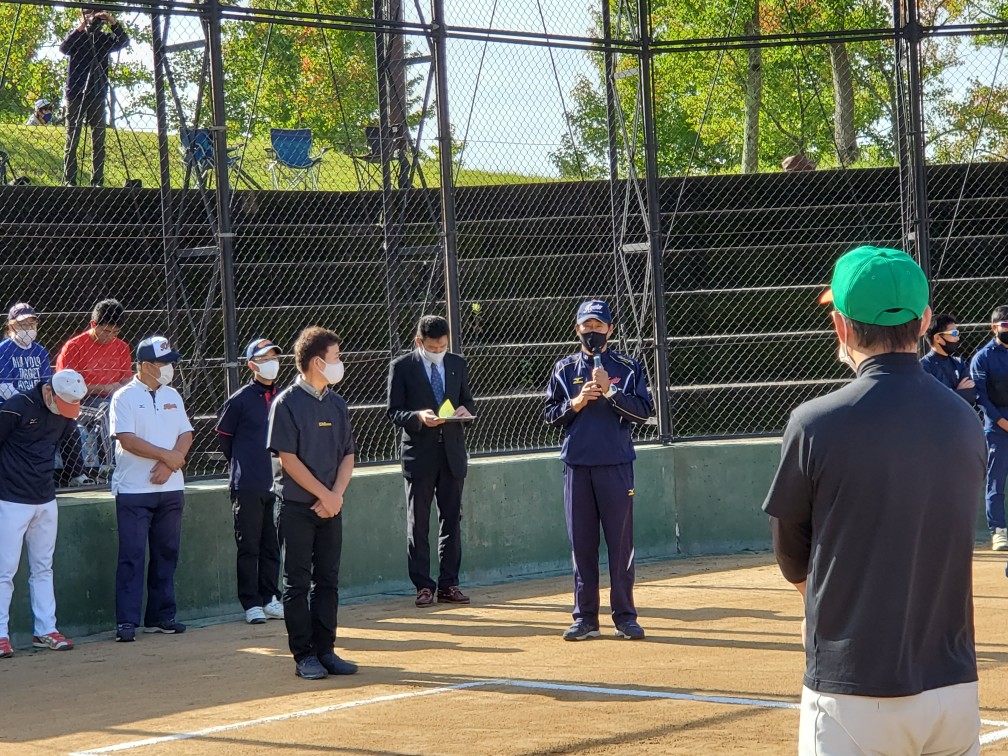 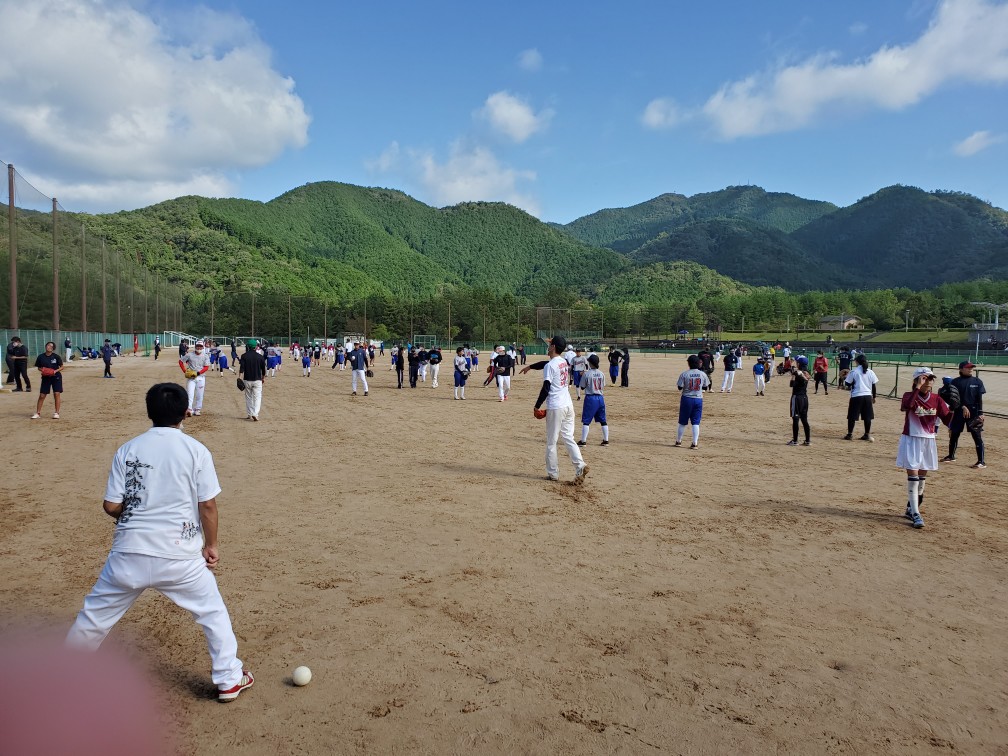 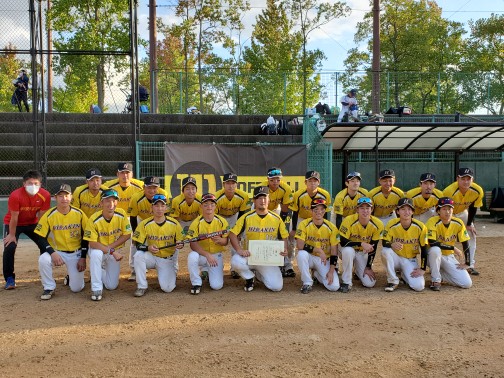 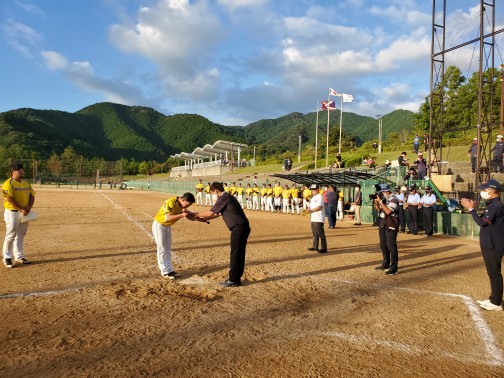 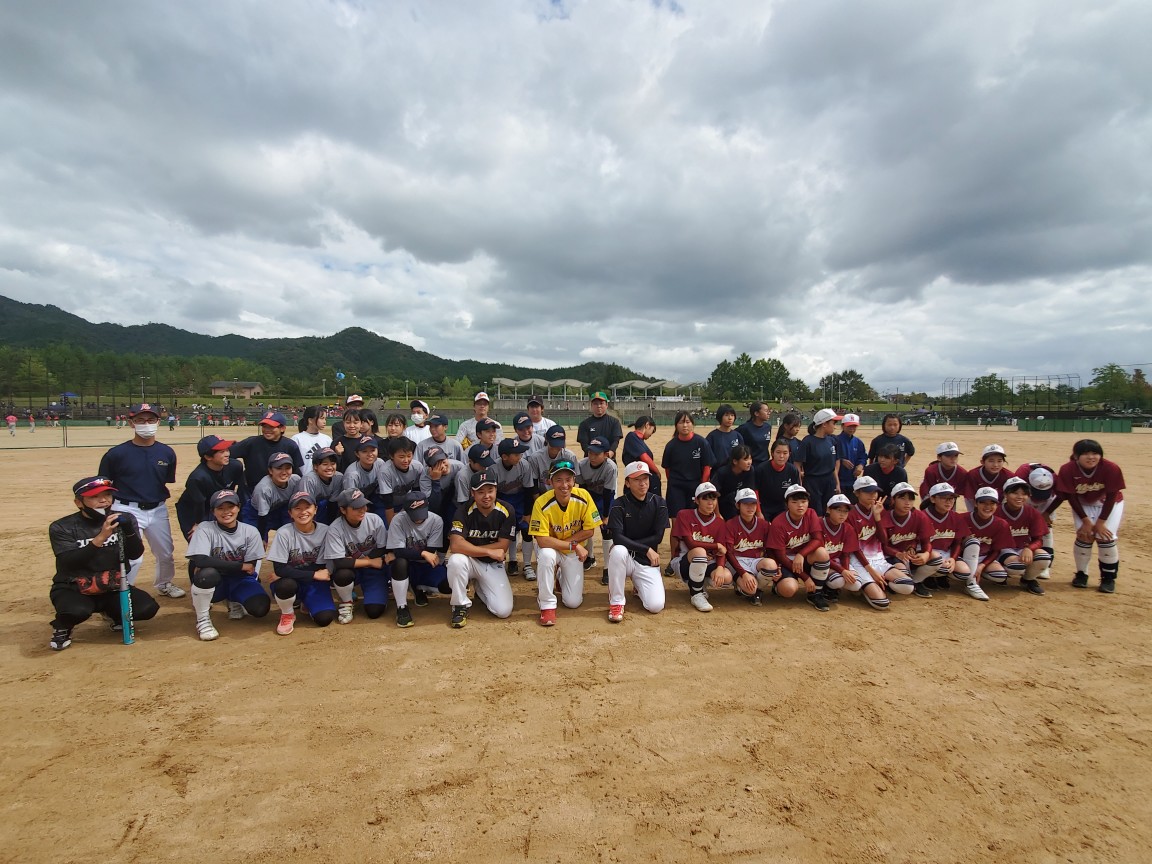 